Совет сельского поселения «Уег»                                        «Уег» сикт овмöдчöминса Совет                                        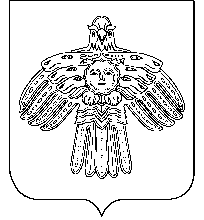 Р Е Ш Е Н И Е  П О М Ш У Ö Мот  24 сентября  2019 года     № 4-24/67Республики Коми, с.УегОб установлении ежегодного оплачиваемого отпускаглаве сельского поселения «Уег»Совет сельского поселения «Уег» решил:1.Установить главе сельского поселения «Уег»                               ежегодный основной оплачиваемый отпуск продолжительностью 40 календарных дней и ежегодный дополнительный оплачиваемый отпуск продолжительностью 24 календарных дня в связи с работой в районах Крайнего Севера.2. Установить главе сельского поселения «Уег» ненормированный рабочий день.3. Установить продолжительность ежегодного дополнительного оплачиваемого отпуска за ненормированный  рабочий (служебный) день главе сельского поселения «Уег», в количестве 3 календарных дней.4. Дополнительный отпуск за ненормированный рабочий день суммируется с ежегодным основным оплачиваемым отпуском, а также ежегодным дополнительным оплачиваемым отпуском.В случае переноса либо неиспользования дополнительного отпуска право на указанный отпуск реализуется в порядке, установленном трудовым законодательством Российской Федерации для ежегодных оплачиваемых отпусков.5. Настоящее решение вступает в силу с  24 сентября 2019 года Глава сельского поселения «Уег»                                              М.П.Чупрова